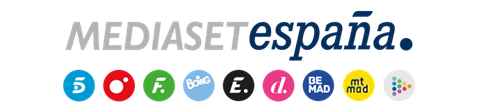 Madrid, 26 de junio de 2024Mediaset España, grupo audiovisual líder en consumo de vídeo digital en mayoTelecinco.es ha batido su récord histórico de tráfico digital con 8,7 millones de usuarios únicos en mayo, un 28% más interanual, y se ha situado como el más visitado de los sites de los canales de televisión, según datos de GfK DAM.Mediaset España ha vuelto a alzarse en mayo como el grupo audiovisual con mayor consumo de vídeo digital con un acumulado de casi 202 millones de clip views registrados por el conjunto de sus soportes, según datos de GfK DAM, el medidor oficial del consumo digital en España. Además, se ha situado nuevamente en tercera posición en el ranking global de vídeo solo por detrás de Google y Amazon y se ha impuesto igualmente en el tiempo de consumo, con 13 millones de horas.Mitele, la plataforma de contenidos en directo y a la carta, se ha situado como el soporte con mayor consumo audiovisual en Mediaset España, con 140 millones de clip views el mes pasado.En lo relacionado con el tráfico digital en mayo, Mediaset España ha crecido respecto a abril hasta alcanzar los 12,9 millones de usuarios únicos, su segundo mejor dato de 2024 y de los últimos 11 meses. De nuevo ha vuelto a destacar Telecinco.es, que ha batido su récord con 8,7 millones de usuarios únicos, un 28% más que en mayo del año anterior hasta situarse nuevamente como el site de los canales de televisión más visitado, según el informe publicado por GfK DAM. El site de información deportiva El Desmarque se ha situado como el segundo soporte con mayor aportación al grupo con 2,8 millones de usuarios únicos, seguido de Mitele, con 2,6 millones. 